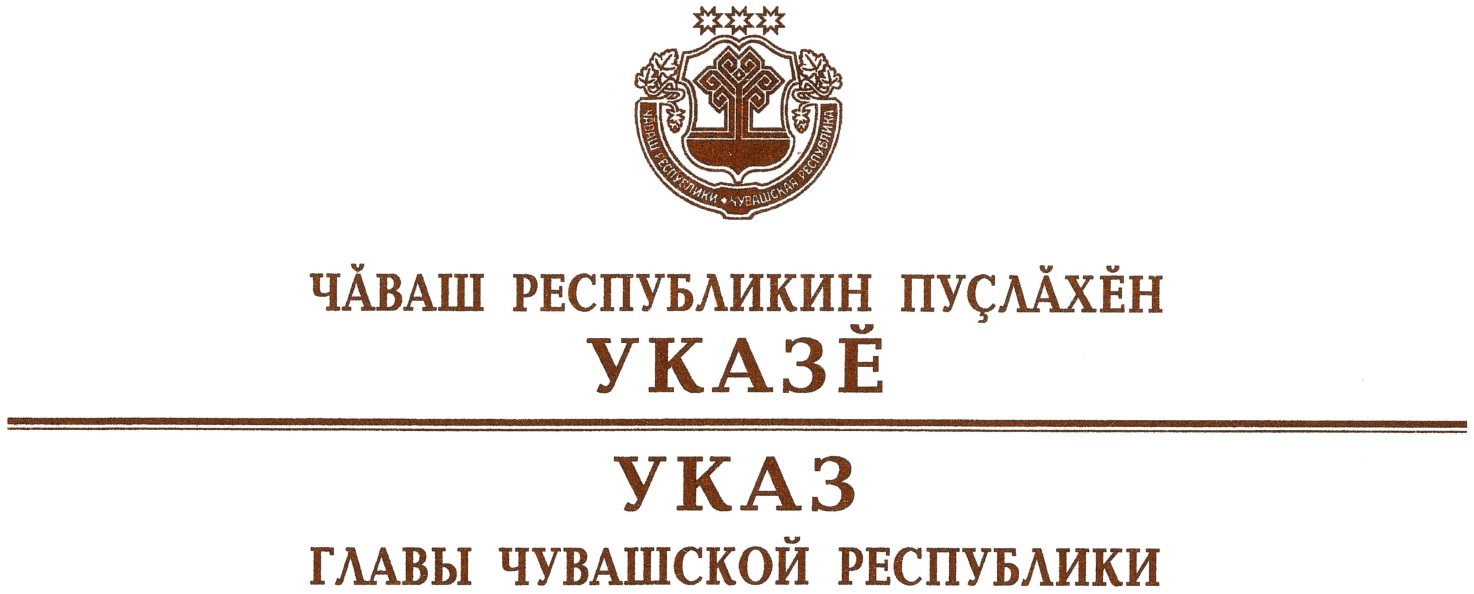 Об исполняющем обязанности министра природных ресурсов и экологии Чувашской РеспубликиРуководствуясь статьей 73 Конституции Чувашской Республики,        п о с т а н о в л я ю:Назначить Бедертдинова Эмира Нуртдиновича исполняющим обязанности министра природных ресурсов и экологии Чувашской Республики.Настоящий Указ вступает в силу со дня его подписания.	    Глава Чувашской Республики				 			          О.Николаевг. Чебоксары21 мая 2021 года № 65  